KENDRIYA VIDYALAYA IGNTU AMARKANTAK (M.P.)APPLICATION FORM FOR APPOINTMENT OF TEACHERS ON COTRACT BASIS1.2. Candidate’s Name (in capital letters) (Please keep one box blank between First name, Middle name & Last name)Occupation of Spouse with Address (if applicable)Date of Birth: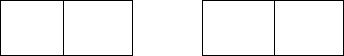 DAY	MONTHYEARGender(Please Tick)7. Age as on 31.03.2O24Candidate Address (in capitals letters) Address :Ph/Mobile No.:Signature of CandidateAcademic Qualification (Starting from High School level)(Please give information as applicable. (Attach attested copies of Mark sheets and Certificates)Professional Qualification (Attach attested copies of mark sheets & certificates)Experience (Attach separate sheet, if columns are insufficient)Are you able to teach through English and Hindi, both?(Please mark (√) tick in the appropriate box) For teaching postsDo you have knowledge of computer application?(Please mark (√) tick in the appropriate box) For teaching postsUNDERTAKINGI hereby certify that all the information given above is true and correct to the best of my knowledge. I have attached attested copies of my testimonials in support of the entries made above. I also agree that mere eligibility does not confer right to be called for interview/selection. My candidature may be cancelled in case any information is found to be incorrect on verification.Place 	Date 	Contact No.	 	Signature 	Name 	Important notes:1. All entries should be made in capital lettersSession: 2024-252. One form should be used for one post.Session: 2024-253. Enclose attested copies of testimonials with each form. (If applied for more than one post)3. Enclose attested copies of testimonials with each form. (If applied for more than one post)Name of ExaminationBoard/AGGREGATEMARKSAGGREGATEMARKSDurationRemarksName of ExaminationMax. Marks/Obtained MarksRemarks(with complete nameUniversityYear ofMax. Marks/Obtained Marks%ageSubjects /of courseRemarksof course passed)Board/PassingMax. Marks/Obtained MarksofSpecialization(inRemarksof course passed)Max. Marks/Obtained Marksmarksmonths)RemarksHigh School (Class X)Intermediate (ClassXII)Graduation(Name of Course)Post-Graduation(Name of Course)Others if any(Specify)Name ofBoard/AGGREGRATE MARKSAGGREGRATE MARKSDurationRemarksExaminationBoard/Max. Marks/ Obtained MarksDurationRemarks(with completeUniversityYear ofMax. Marks/ Obtained Marks%age ofSubjectsof courseRemarksname of coursepassingMax. Marks/ Obtained Marksmarks/Specialization(inRemarksname of courseMax. Marks/ Obtained Marksmarksmonths)Remarkspassed)Max. Marks/ Obtained Marksmonths)RemarksD. Ed./B. El. Ed.B. EDBE/B. Tech (CS)/MBBSDegree/Diploma inNursingOther if any(specify)Post heldName ofInstitutionPeriod of servicePeriod of serviceNo. of completed Years & monthsClass taughtPost heldName ofInstitutionNo. of completed Years & monthsClass taught